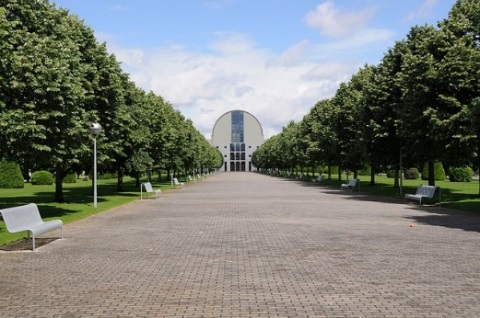 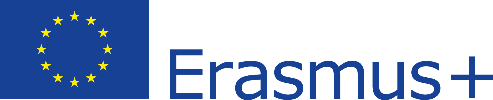 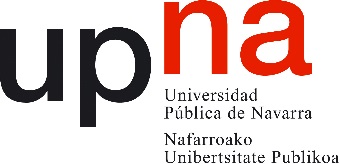 PUBLIC UNIVERSITY OF NAVARRE - SPAIN (E PAMPLON02)INTERNATIONAL STAFF WEEK May 15th- 19th"Internationalization and Cooperation for Development in Higher Education Institutions: Erasmus + Projects"Personal DataContact DetailsParticipationLogisticsPlease send the application form to: convenios.internacional@unavarra.esBRIEF SUMMARY OF YOUR PRESENTATIONIf possible, related to K2 projects(no more than 20 lines)NameSurnameFunctionName of the Home InstitutionErasmus Code Mobile PhoneOffice PhoneEmailDoes your current job involve working in Erasmus + Projects? Any K2 project? If so, please indicate their names/codesWould you like to present the Erasmus + projects run at your institution? If so, please add a brief summary to this application formSpecial interestsSpecial requestsDate of arrival and departure:Would you like us to provide you a list of hotels? 